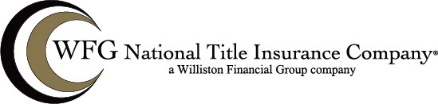 LLC AFFIDAVIT (No Operating Agreement)Title No.: _______________________Title Agent: ______________________Premises: ________________________State of    			    ss:County of ________I, _________________________, being duly sworn, depose and say:I am the sole member of the _____________________, LLC a New York Limited Liability Company.Said LLC was formed without an Operating Agreement.Said LLC has not been dissolved nor terminated by way of bankruptcy, death, dissolution, expulsion, incapacity or withdrawal.Said LLC is in good standing under the laws of the State of New York.I make this affidavit to induce the Title Agent, as policy issuing agent for WFG National Title Insurance Company (“Company”) to remove certain exceptions from the title report with the above-referenced title number and to issue its policy of title insurance covering said property knowing that it will rely on the statements made herein.  I agree to indemnify and hold the Title Agent and Company harmless from all liability, loss, or damage of any nature, including attorneys’ fees and expenses incurred, which the Title Agent and Company may sustain resulting from the issuance of insurance._________________________________						      MemberSworn to before me this____ day of __________, 20_______________________________